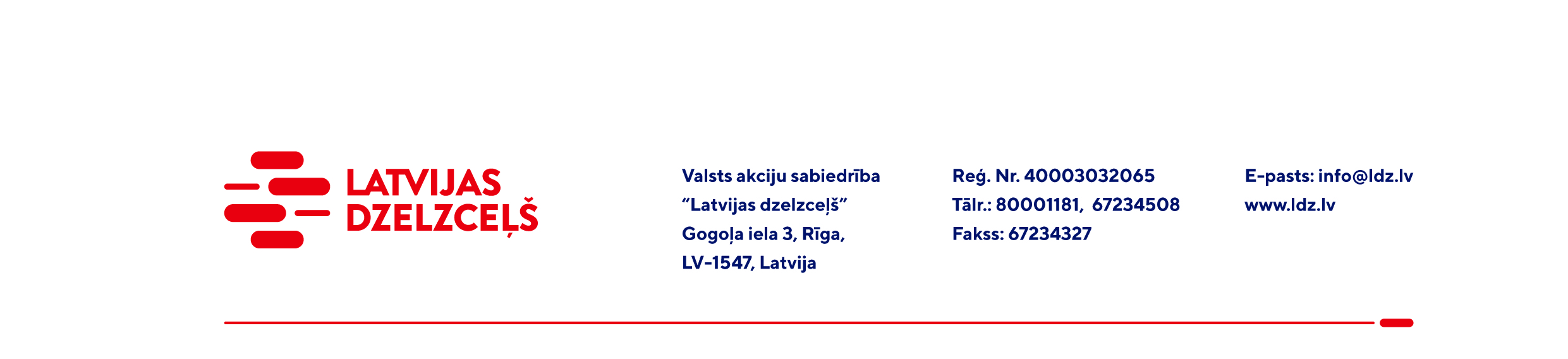 UZAICINĀJUMs komercpiedāvājuma iesniegšanaiValsts akciju sabiedrības “Latvijas dzelzceļš” Elektrotehniskā pārvalde organizē tirgus izpēti “Ielas apgaismojuma metāla stabu, impregnēto koka stabu un stabu piederumu piegāde” saskaņā ar zemāk pievienoto sarakstu (turpmāk – Iepirkums), tādēļ aicinām Jūs, ieinteresētības gadījumā, iesniegt savu komercpiedāvājumu:* Piedāvājumu var iesniegt gan par visu Iepirkuma priekšmetu kopumā, gan par atsevišķām tā daļām.** Piegādes adreses: Preces piegādes termiņš: 2 (divi) mēneši no līguma noslēgšanas dienas.Samaksas nosacījumi: apmaksa tiek veikta 30 kalendāro dienu laikā no rēķina saņemšanas dienas.Piedāvājuma (preču pozīciju) cenā jābūt iekļautiem visiem izdevumiem, atlaidēm, transportēšanas, pārkraušanas un administratīvām izmaksām, t.sk. nodokļiem (izņemot PVN), saskaņā ar Latvijas Republikas tiesību aktiem, apdrošināšanas maksai, u.c.Lūdzam Jūs līdz 2022.gada 28.jūlijam atsūtīt komercpiedāvājumu ar paraksttiesīgās personas parakstu uz VAS “Latvijas dzelzceļš” elektroniskā pasta adresi: ep@ldz.lv.Pielikumā: Koka stabu kvalitātes prasības.Šīs tirgus izpētes mērķis ir informācijas iegūšana nepieciešamās preces iegādes iespēju apzināšanai un nerada VAS “Latvijas dzelzceļš” pienākumu veikt darījumu par tirgus izpētē noteikto priekšmetu.Uzaicinājumā minētos personas datus to saņēmējs drīkst apstrādāt tikai saskaņā ar Fizisko personu datu apstrādes likuma prasībām.N. P. K. Preces nosaukums, specifikācijaMēr-vienībaDaudzums**Daudzums**Daudzums**Daudzums**Cena par vienību, EUR (bez PVN)Summa, EUR (bez PVN)N. P. K. Preces nosaukums, specifikācijaMēr-vienībaEPR-1EPR-2EPR-3KOPĀCena par vienību, EUR (bez PVN)Summa, EUR (bez PVN)1.daļa: Dzelzs stabi, blīves*1.daļa: Dzelzs stabi, blīves*1.daļa: Dzelzs stabi, blīves*1.daļa: Dzelzs stabi, blīves*1.daļa: Dzelzs stabi, blīves*1.daļa: Dzelzs stabi, blīves*1.daļa: Dzelzs stabi, blīves*1.daļa: Dzelzs stabi, blīves*1.daļa: Dzelzs stabi, blīves*1.1.Stabs cinkots TB6S/TO H6 (60/125/3/6500)gab.771.2.Stabs cinkots TB8S/TO H8 (60/146/3/8600)gab.19191.3.Gumijas blīve 4-10m koniskam stabam GB-RGgab.15151.4.Gumijas blīve 6-10m koniskam stabam GB-RGgab.771.5.Staba pamats P-1.3 (8m, 290kg)gab.19191.6.Staba pamats P-1 (6m,122 kg)gab.771.7.Dzelzsbetona pastabs PT-2,2-3,25gab.1616KOPĀ 1.DAĻA:KOPĀ 1.DAĻA:KOPĀ 1.DAĻA:KOPĀ 1.DAĻA:KOPĀ 1.DAĻA:KOPĀ 1.DAĻA:KOPĀ 1.DAĻA:KOPĀ 1.DAĻA:2.daļa: Koka stabi*2.daļa: Koka stabi*2.daļa: Koka stabi*2.daļa: Koka stabi*2.daļa: Koka stabi*2.daļa: Koka stabi*2.daļa: Koka stabi*2.daļa: Koka stabi*2.daļa: Koka stabi*2.1.Impregnēti stabi (garums 9m, diametrs tievgalī 160mm)gab.42422.2.Impregnēti stabi (garums 12m, diametrs tievgalī 200mm)gab.2525KOPĀ 2.DAĻA:KOPĀ 2.DAĻA:KOPĀ 2.DAĻA:KOPĀ 2.DAĻA:KOPĀ 2.DAĻA:KOPĀ 2.DAĻA:KOPĀ 2.DAĻA:KOPĀ 2.DAĻA:Rīgas reģionālais centrs (EPR-1):Elektrotehniskās pārvaldes Rīgas reģionālais centrs Krūzes iela 47a, RīgāDaugavpils reģionālais centrs (EPR-2):Elektrotehniskās pārvaldes Daugavpils reģionālais centrs, 1.Pasažieru ielā 12, Daugavpilī;Jelgavas reģionālais centrs (EPR-3):Elektrotehniskās pārvaldes Jelgavas reģionālais centrs, Pasta iela 56, Jelgavā.